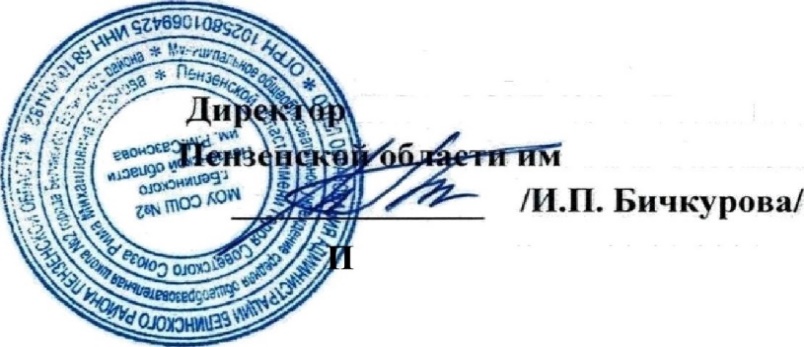 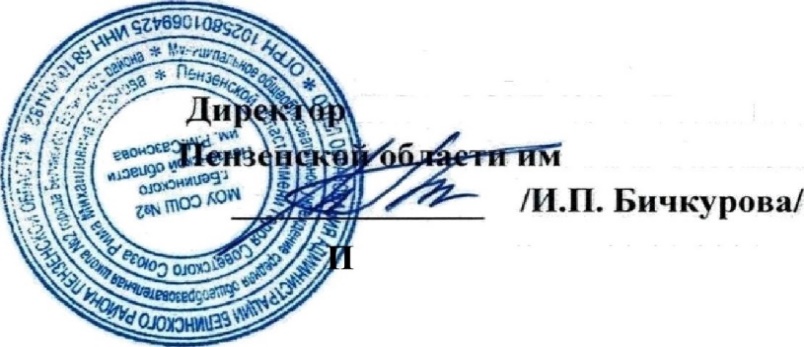 Расписание звонковФМОУ СОШ №2 г. Белинского Пензенской областиИмени Героя Советского союза Р.М. Сазонова                                                        в селе Верхние Поляныв 2022-2023 учебном году                      1урок            8.30-9.15                      2урок            9.25-10.103урок            10.25-11.104урок            11.20-12.055урок            12.35-13.206урок            13.30-14.157урок            14.25-15.10